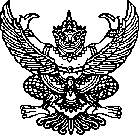 ประกาศองค์การบริหารส่วนตำบลเมืองพลเรื่อง ประกาศใช้แผนการดำเนินงาน ประจำปีงบประมาณ พ.ศ. 2562  …………………………………………	ด้วยองค์การบริหารส่วนตำบลเมืองพล ได้จัดทำแผนการดำเนินงาน ประจำปีงบประมาณ พ.ศ. 2562  ตามระเบียบกระทรวงมหาดไทย  ว่าด้วยการจัดทำแผนพัฒนาขององค์กรปกครองส่วนท้องถิ่น พ.ศ. 254๘ และแก้ไขเพิ่มเติม (ฉบับที่ 2) พ.ศ. 2559 ซึ่งได้ผ่านความเห็นชอบของคณะกรรมการพัฒนาองค์การบริหารส่วนตำบลเมืองพล เมื่อวันที่  5  เดือน ตุลาคม พ.ศ. 2561 แล้ว 	ดังนั้น  องค์การบริหารส่วนตำบลเมืองพล จึงประกาศใช้แผนการดำเนินงาน ประจำปีงบประมาณ พ.ศ. 2562  มาให้ทราบโดยทั่วกัน 	ประกาศ  ณ  วันที่  5  เดือน  ตุลาคม  พ.ศ.  2561   (นายภูผา  ผาปริญญา)     นายกองค์การบริหารส่วนตำบลเมืองพล คำนำ	ระเบียบกระทรวงมหาดไทย ว่าด้วยการจัดทำแผนพัฒนาขององค์กรปกครองส่วนท้องถิ่น พ.ศ. 2548  และแก้ไขเพิ่มเติม (ฉบับที่ 2) พ.ศ. 2559 ข้อ 12 วรรค 2 (ข้อ 27) กำหนดให้องค์กรปกครองส่วนท้องถิ่นจัดทำแผนยุทธศาสตร์ แผนพัฒนาท้องถิ่นสี่ปี และแผนการดำเนินงาน สำหรับแผนการดำเนินงานนั้น มีจุดมุ่งหมายเพื่อแสดงถึงรายละเอียดแผนงานโครงการพัฒนา และกิจกรรมที่ดำเนินการจริงทั้งหมดในพื้นที่ขององค์กรปกครองส่วนท้องถิ่นประจำปีงบประมาณนั้น ทำให้แนวทางในการดำเนินงานในปีงบประมาณขององค์กรปกครองส่วนท้องถิ่น มีความชัดเจนในการปฏิบัติมากขึ้น มีการประสานและบูรณาการการทำงานกับหน่วยงานและการจำแนกรายละเอียดต่างๆ ของแผนงาน โครงการ/กิจกรรม ในแผนการดำเนินงานจะทำให้การติดตามและประเมินผลเมื่อสิ้นปีฯ มีความสะดวกมากขึ้นอีกด้วย	ดังนั้น เพื่อให้การปฏิบัติเป็นไปตามระเบียบดังกล่าว และสามารถบรรลุวัตถุประสงค์ของการจัดทำแผนการดำเนินงาน องค์การบริหารส่วนตำบลเมืองพล จึงได้จัดทำแผนการดำเนินงาน ประจำปี 2562 ขึ้น  								องค์การบริหารส่วนตำบลเมืองพล									   กันยายน  2561สารบัญส่วนที่ 1บทนำการจัดทำแผนการดำเนินงาน 	แผนการดำเนินงาน ประจำปีงบประมาณ  พ.ศ. 2562  มีจุดมุ่งหมายเพื่อแสดงถึงรายละเอียดแผนงาน/โครงการพัฒนา และกิจกรรมการพัฒนาที่ดำเนินการจริงในพื้นที่องค์กรปกครองส่วนท้องถิ่น ประจำปีงบประมาณ พ.ศ. 2562 เพื่อให้แนวทางในการดำเนินงานแผนฯ ปีงบประมาณ พ.ศ. 2562 ขององค์การบริหารส่วนตำบลเมืองพล  มีความชัดเจนในการปฏิบัติ  ลดความซ้ำซ้อนของโครงการ  มีการประสาน และบูรณาการการทำงานกับหน่วยงาน และการจำแนกรายละเอียดต่าง ๆ ของแผนงาน/โครงการ/กิจกรรม ในแผนการดำเนินงาน วัตถุประสงค์ของแผนดำเนินงาน	1. เพื่อให้การปฏิบัติงานเป็นไปอย่างมีเป้าหมายตามยุทธศาสตร์และบรรลุวัตถุประสงค์ของโครงการ/กิจกรรมที่ตั้งไว้	2. เพื่อให้การตรวจสอบและติดตามการดำเนินงานมีความชัดเจน	3. เพื่อให้ทราบถึงความก้าวหน้าของกิจกรรม/โครงการ	4. เพื่อให้ทราบถึงการความก้าวหน้าของการดำเนินงานในแต่ละไตรมาส	5. เพื่อให้การติดตามและประเมินผลการดำเนินงานได้ชัดเจนขั้นตอนในการจัดทำแผนการดำเนินงาน	ระเบียบกระทรวงมหาดไทย ว่าด้วยการจัดทำแผนพัฒนาขององค์กรปกครองส่วนท้องถิ่น พ.ศ. 2548 และแก้ไขเพิ่มเติม (ฉบับที่ 2) พ.ศ. 2559 (หมวด 5 ข้อ 26) ได้กำหนดให้องค์กรปกครองส่วนท้องถิ่นจัดทำแผนการดำเนินงาน โดยมีขั้นตอน ดังนี้ 	ขั้นตอนที่ 1 การเก็บรวบรวมข้อมูล	คณะกรรมการสนับสนุนการจัดทำแผนพัฒนาท้องถิ่น เก็บรวบรวมข้อมูล/โครงการที่จะมีการดำเนินงานจริงในพื้นที่องค์กรปกครองส่วนท้องถิ่น ซึ่งจะมีทั้งโครงการ/กิจกรรมขององค์กรปกครองส่วนทิ้งถิ่นแห่งนั้นเองและโครงการ/กิจกรรมที่หน่วยงานจะข้ามาดำเนินการในพื้นที่ โดยข้อมูลดังกล่าวอาจตรวจสอบได้จากหน่วยงานในพื้นที่ และตรวจสอบจากแผนปฏิบัติการพัฒนาจังหวัด/อำเภอ หรือกิ่งอำเภอ แบบบรูณาการ	ขั้นตอนที่ 2 การจัดทำร่างแผนการดำเนินงาน	คณะกรรมการสนับสนุนการจัดทำแผนพัฒนาท้องถิ่น  จัดทำร่างแผนการดำเนินงานโดยพิจารณาจัดหมวดหมู่ให้สอดคล้องกับยุทธศาสตร์และแนวทางการพัฒนาของท้องถิ่นที่กำหนดไว้ในแผนยุทธศาสตร์การพัฒนาขององค์กรปกครองส่วนท้องถิ่น โดยมีเค้าโครงการแผนดำเนินงาน 2 ส่วน คือ	ส่วนที่ 1 บทนำ	ส่วนที่ 2 บัญชีโครงการ/กิจกรรม-2-	ขั้นตอนที่ 3 การประกาศแผนการดำเนินงาน	คณะกรรมการสนับสนุนการจัดทำแผนพัฒนาท้องถิ่นนำร่างแผนการดำเนินงานเสนอผู้บริหารท้องถิ่น เพื่อประกาศใช้ การประกาศแผนการดำเนินงาน ให้องค์กรปกครองส่วนท้องถิ่นจัดทำประกาศองค์กรปกครองส่วนท้องถิ่น เรื่อง แผนการดำเนินงาน (องค์การบริหารส่วนจังหวัด/เมืองพัทยา/เทศบาล/องค์การบริหารส่วนตำบล) ประจำปี เพื่อปิดประกาศโดยเปิดเผยให้สาธารณชนได้ทราบและสามารถตรวจสอบได้จากขั้นตอนการจัดทำแผนการดำเนินงานข้างต้นสามารถเขียนเป็นแผนภูมิได้ ดังนี้คณะกรรมการสนับสนุนการจัดทำแผนพัฒนาท้องถิ่นคณะกรรมการสนับสนุนการจัดทำแผนพัฒนาท้องถิ่นคณะกรรมการพัฒนาท้องถิ่นผู้บริหารท้องถิ่น-3- ประโยชน์ของแผนการดำเนินงาน1. ทำให้การดำเนินงานเป็นไปอย่างเหมาะสมและมีประสิทธิภาพ2. ทำให้การติดตามการดำเนินงานและการประเมินผลมีความสะดวกมากขึ้น3. ทำให้ทราบระยะเวลาในการปฏิบัติงานของโครงการต่าง ๆ4. ทำให้การดำเนินงานตามโครงการต่าง ๆ สะดวกยิ่งขึ้นระยะเวลาในการจัดทำแผนการดำเนินงาน 	แผนการดำเนินงานให้จัดทำให้แล้วเสร็จภายในสามสิบวันนับแต่วันที่ประกาศใช้งบประมาณรายจ่ายประจำปี งบประมาณรายจ่ายเพิ่มเติม งบประมาณจากเงินสะสม หรือได้รับแจ้งแผนงานและโครงการจากหน่วยราชการส่วนกลาง ส่วนภูมิภาค รัฐวิสาหกิจหรือหน่วยงานอื่น ๆ ที่ต้องดำเนินการในพื้นที่องค์กรปกครองส่วนท้องถิ่นในปีงบประมาณนั้น แนวทางในการจัดทำแผนการดำเนินงาน 		แผนการดำเนินงานเป็นเครื่องมือสำคัญในการบริหารงานของผู้บริหารท้องถิ่น เพื่อควบคุมการดำเนินงานให้เป็นไปอย่างเหมาะสม และมีประสิทธิภาพ รวมทั้งยังเป็นเครื่องมือในการติดตามการดำเนินงาน และการประเมินผล ดังนั้น แผนการดำเนินงานจึงมีแนวทางในการจัดทำ ดังนี้ 1. เป็นแผนที่แยกออกมาจากแผนพัฒนา และมีลักษณะเป็นแผนดำเนินการ (Action Plan) 2. จัดทำหลังจากที่ได้มีการจัดทำงบประมาณรายจ่ายประจำปี งบประมาณรายจ่ายเพิ่มเติมงบประมาณจากเงินสะสม หรือได้รับแจ้งแผนงานและโครงการจากหน่วยราชการส่วนกลาง ส่วนภูมิภาค รัฐวิสาหกิจหรือหน่วยงานอื่นๆ ที่ต้องดำเนินการในพื้นที่องค์กรปกครองส่วนท้องถิ่นในปีงบประมาณนั้น 3. แสดงถึงเป้าหมาย รายละเอียดกิจกรรม งบประมาณ ระยะเวลาที่ชัดเจน และแสดงถึงการดำเนินการจริง 	4. เป็นการรวบรวมข้อมูลจากทุกหน่วยงานที่จะเข้ามาดำเนินการในพื้นที่องค์กรปกครองส่วนท้องถิ่น -4- ส่วนที่ 2- บัญชีสรุปจำนวนโครงการและงบประมาณ- บัญชีโครงการ/กิจกรรม/งบประมาณ แผนการดำเนินงานประจำปีงบประมาณ พ.ศ. 2562 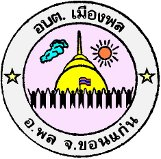 องค์การบริหารส่วนตำบลเมืองพล อำเภอพล จังหวัดขอนแก่นแผนการดำเนินงานประจำปีงบประมาณ พ.ศ. 2562 องค์การบริหารส่วนตำบลเมืองพล อำเภอพล จังหวัดขอนแก่นภาคผนวกเรื่องหน้าส่วนที่ 1- บทนำ1- วัตถุประสงค์ของแผนการดำเนินงาน1- ขั้นตอนการจัดทำแผนการดำเนินงาน1-2- ประโยชน์ของแผนการดำเนินงาน2ส่วนที่ 2- บัญชีสรุปจำนวนโครงการ/งบประมาณ (ผด. 01)5-6- บัญชีโครงการ/กิจกรรม/งบประมาณ (ผด. 02)7-36ภาคผนวก- สำเนาประกาศใช้แผนการดำเนินงาน ประจำปีงบประมาณ พ.ศ. 2562- สำเนาคำสั่งแต่งตั้งคณะกรรมการสนับสนุนการจัดทำแผนพัฒนาฯ- สำเนาคำสั่งแต่งตั้งคณะกรรมการพัฒนาองค์การบริหารส่วนตำบลเมืองพล- สำเนารายงานการประชุมคณะกรรมการสนับสนุนการจัดทำแผนพัฒนาฯ- สำเนารายงานการประชุมคณะกรรมการพัฒนาองค์การบริหารส่วนตำบลเมืองพล